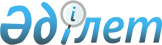 Үгіттік баспа материалдарын орналастыру үшін орындар белгілеу туралы
					
			Күшін жойған
			
			
		
					Батыс Қазақстан облысы Қаратөбе ауданы әкімдігінің 2011 жылғы 21 желтоқсандағы № 220 қаулысы. Батыс Қазақстан облысы Әділет департаментінде 2011 жылғы 29 желтоқсанда № 7-9-110 тіркелді. Күші жойылды - Батыс Қазақстан облысы Қаратөбе ауданы әкімдігінің 2012 жылғы 6 ақпандағы № 32 қаулысымен      Ескерту. Күші жойылды - Батыс Қазақстан облысы Қаратөбе ауданы әкімдігінің 2012.02.06 № 32 Қаулысымен      Қазақстан Республикасының 1995 жылғы 28 қыркүйектегі "Қазақстан Республикасындағы сайлау туралы" Конституциялық Заңына, Қазақстан Республикасының 2001 жылғы 23 қаңтардағы "Қазақстан Республикасындағы жергілікті мемлекеттік басқару және өзін-өзі басқару туралы" Заңына сәйкес аудан әкімдігі ҚАУЛЫ ЕТЕДІ:



      1. Қаратөбе аудандық аумақтық сайлау комиссиясымен (келісім бойынша) бірлесіп Қазақстан Республикасы Парламенті Мәжілісі депутаттарының кезектен тыс сайлауында және Қазақстан Республикасы мәслихаттары депутаттарының кезекті сайлауында барлық кандидаттар үшін үгіттiк баспа материалдарын орналастыру үшiн орындар қосымшаға сәйкес белгіленсін.



      2. Ауылдық округ әкімдері үгіттік баспа материалдарын орналастыру үшін белгіленген орындарды стендтермен, тақталармен, тұғырлықтармен жарақтандырсын.



      3. Осы қаулының орындалуын бақылау аудан әкімінің орынбасары С. Өмірзақовқа жүктелсін.



      4. Осы қаулы алғашқы ресми жарияланған күннен бастап қолданысқа енгізіледі.      Аудан әкімі                      Н. Қарағойшин      КЕЛІСІЛДІ:      Қаратөбе аудандық

      аумақтық сайлау

      комиссиясының төрағасы

      _____________Х. Есжан

      21.12.2011 ж.

Аудан әкімдігінің

2011 жылғы 21 желтоқсандағы

№ 220 қаулысына

қосымша Қазақстан Республикасы Парламенті Мәжілісі

депутаттарының кезектен тыс сайлауында

және Қазақстан Республикасы мәслихаттары

депутаттарының кезекті сайлауында барлық

кандидаттар үшін үгіттiк баспа

материалдарын орналастыру үшiн

орындар
					© 2012. Қазақстан Республикасы Әділет министрлігінің «Қазақстан Республикасының Заңнама және құқықтық ақпарат институты» ШЖҚ РМК
				№Елді мекеннің атауыҮгіттік баспа материалдарын

орналастыру орны1.Қоржын ауылыАққозы орта жалпы білім беретін мектеп ғимаратының алды2.Қосбаз ауылыАуылдық фельдшерлік пункт ғимаратының алды3.Аққозы ауылыАуылдық орталық алаң4.Бесоба ауылыАуылдық кітапхана ғимаратының алды5.Егіндікөл ауылыЕгіндікөл орта жалпы білім беретін мектеп ғимаратының алды мен ауылдық дәрігерлік амбулатория ғимаратының алды 6.Жусандыой ауылыМұхит көшесінде орналасқан ауылдық округ әкімі аппаратаның әкімшілік ғимаратының алды мен ауылдық дәрігерлік амбулатория ғимаратының алды7.Ханкөл ауылы"Казпошта" бөлімшесі ғимаратының алды мен ауылдық клуб ғимаратының алды8.Ақтай ауылыҚаракөл орта жалпы білім беретін мектеп ғимаратының алды мен ауылдық дәрігерлік амбулатория ғимаратының алды9.Алакөл ауылыАуылдық клуб ғимаратының алды10.Қоскөл ауылыАуылдық фельдшерлік пункт ғимаратының алды11.Қаратөбе ауылыАудандық мәдениет үйі ғимаратының алды12.Қоскөл ауылыҚоскөл орта жалпы білім беретін мектеп ғимаратының алды13.Шалғын ауылыАуылдық клуб ғимаратының алды14.Қарақамыс ауылыБ. Қаратаев атындағы орта жалпы білім беретін мектеп ғимаратының алды15.Сәуле ауылыЖақсыбай негізгі жалпы білім беретін мектеп ғимаратының алды16.Сулыкөл ауылы"Казпошта" бөлімшесі ғимаратының алды мен Ж. Жабаев көшесінде орналасқан орталық алаң17.Үшана ауылы"Казпошта" бөлімшесі ғимаратының алды18.Төлен ауылыТөлен негізгі жалпы білім беретін мектеп ғимаратының алды19.Темірбек ауылыТемірбек бастауыш мектеп ғимаратының алды20.Шөптікөл ауылыАуылдық клуб ғимаратының алды21.Үшағаш ауылыАуылдық клуб ғимаратының алды22.Соналы ауылыАуылдық клуб ғимаратының алды